Imagery and Tone with “Strange Fruit”Identifying literary devices and analyzing why an author chooses to say it THAT way is very important. Connecting the method (imagery and tone) to the meaning helps to create a deeper understanding of the work.DefineImagery: _______________________________________________________________________________________________________________________________________________Tone: __________________________________________________________________________________________________________________________________________________How does the imagery affect the tone of the piece?The imagery used to describe___________________________________conveys a tone of ___________________________________________.In what ways is the imagery used ironic? __________________________________________________________________________________________________________________________________________________________________________________________________________________________________________Why is imagery important in writing? ___________________________________________________________________________________________________________________QUOTESENSEWhat image is created?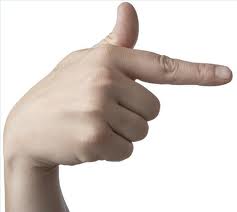 Through the imagery of…I can feel…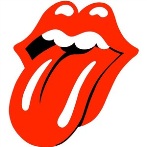 Through the imagery of…I can taste… 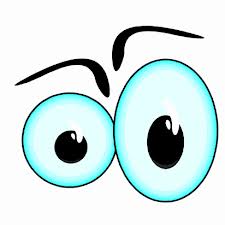 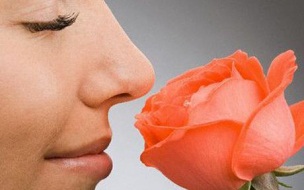 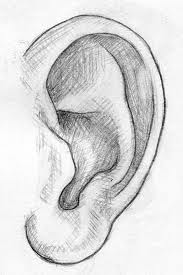 